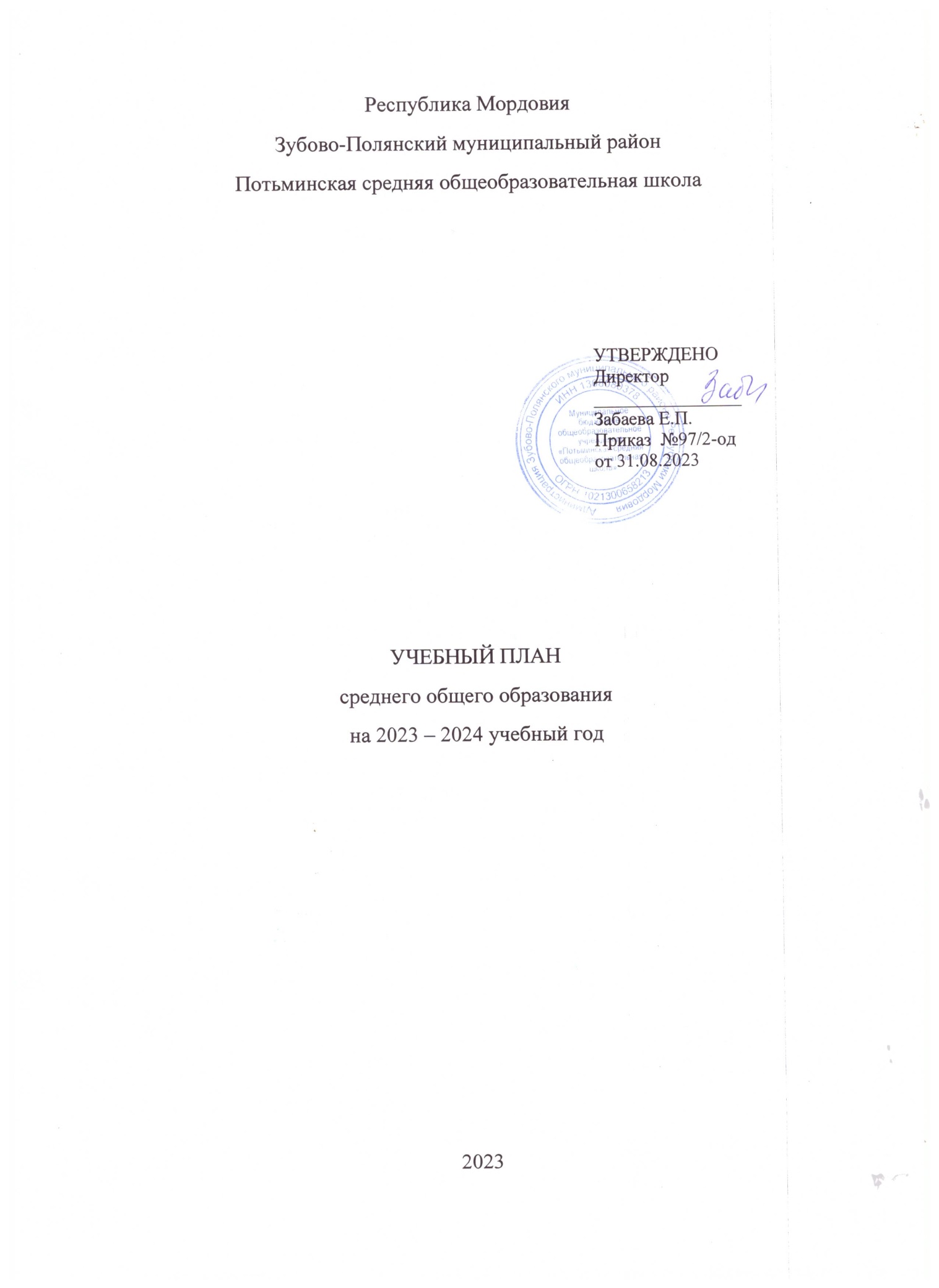 УЧЕБНЫЙ ПЛАНПлан внеурочной деятельности (недельный)Потьминская средняя общеобразовательная школаПредметная областьУчебный предметКоличество часов в неделюКоличество часов в неделюПредметная областьУчебный предмет1011Обязательная частьОбязательная частьОбязательная частьОбязательная частьРусский язык и литератураРусский язык23Русский язык и литератураЛитература (углубленный уровень)55Русский язык и родная литератураРодной язык0.50.5Русский язык и родная литератураРодная литература0.50.5Иностранные языкиИностранный язык33Математика и информатикаАлгебра23Математика и информатикаГеометрия21Математика и информатикаВероятность и статистика10Математика и информатикаИнформатика11Общественно-научные предметыИстория44Общественно-научные предметыОбществознание (углубленный уровень)33Общественно-научные предметыГеография11Естественно-научные предметыФизика22Естественно-научные предметыХимия11Естественно-научные предметыБиология11Физическая культура и основы безопасности жизнедеятельностиФизическая культура22Физическая культура и основы безопасности жизнедеятельностиОсновы безопасности жизнедеятельности11-----Индивидуальный проект11ИтогоИтого3333Часть, формируемая участниками образовательных отношенийЧасть, формируемая участниками образовательных отношенийЧасть, формируемая участниками образовательных отношенийЧасть, формируемая участниками образовательных отношенийНаименование учебного курсаНаименование учебного курсаАстрономияАстрономия01Подготовка к ЕГЭ по русскому языкуПодготовка к ЕГЭ по русскому языку10ИтогоИтого11ИТОГО недельная нагрузкаИТОГО недельная нагрузка3434Количество учебных недельКоличество учебных недель3434Всего часов в годВсего часов в год11561156Учебные курсыКоличество часов в неделюКоличество часов в неделюУчебные курсы1011Разговоры о важном11Русская словесность10Практикум решения задач10Методика решения задач по физике11Функциональная грамотность11Спортивная секция "Волейбол"11Спортивная секция "Баскетбол"11Российское движение школьников11Волонтерское движение11Россия - мои горизонты11Подготовка к ЕГЭ по математике01Подготовка к ЕГЭ в 11 классе по русскому языку0100ИТОГО недельная нагрузка1010